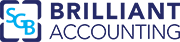 Stephen G. Brilliant, M.S., CPA421 Courtyard Drive, Hillsborough, NJ  08844Telephone: 908-725-1000   Facsimile 908-725-4950   Website: brilliant.cpa									Date______________Print and complete all applicable sections.  All names should appear as recorded with the Social Security Administration.                                                                                     Taxpayer							Spouse			Social Security Number                 ___________________________________________	            		_________________________________________First Name		                  ___________________________________________			_________________________________________Last Name		                 ____________________________________________		_________________________________________Occupation		                 ____________________________________________		_________________________________________Military Veteran			Yes                       No							Yes                       NoLegally blind				Yes                       No							Yes                       NoDependent of another taxpayer	Yes                       No							Yes                       NoDate of birth		            _______________________________					______________________________Daytime phone	                        ________________________________					______________________________Cell phone		            _______________________________					______________________________May we text you?			Yes                       No							Yes                       NoHome Address	      ______________________________________________________________________________________________________________  City, State & Zip____________________________________________		 County______________________________________________________	NY /PA School District______________________________________		 Township____________________________________________________Taxpayer E-mail____________________________________________		Spouse e-mail_________________________________________________Preferred form of communication: ____________________________		Primary contact_______________________________________________Do you and/or spouse open a business in 2022?  										Yes		NoIf yes, business name(s)___________________________________________________________________________________________________________Entity: 		Sole Proprietor			Single Member LLC		Partnership		Corporation		Non-profitPlease select entity type so we can provide the appropriate business questionnaire. Direct Deposit/Electronic Funds Withdrawal Information If you would like to have a refund deposited directly or a balance due debited directly into/from your bank account, please enter the following information: Financial Institution ______________________________________ Type of Account (1 = Savings, 2 = Checking)__________________________Routing Transit Number____________________________________Account number ________________________________________________We provide one copy of your tax return per year. Please select one: Paper _________ Portal (Onvio)  ___________ Email: _________________New York State requires a “wet” signature or Onvio e-signature. No copies or scans of signatures will be accepted. If you opt for a digital or e-mail copy you will not receive a paper copy of your returns and it is your responsibility to print and save your tax returns. Additional copies will be $25 per request. We need two different e-mails on file if you are filing a joint tax return and select the Onvio portal.  Dependents & other residents in your homeDependents & other residents in your homeFirst NameLast NameLast NameDate of BirthDate of BirthSocial Security NumberSocial Security NumberRelationshipRelationship__________________________________________________________________________________________________________________________________________________________________________________________________________________________________________________________________________________________________________________________________________________________________________________________________________________________________________________________________________________________________________________________________________________________________________________________________________________________________________________________________________________________________________________________